ANMELDUNG OPS Mensa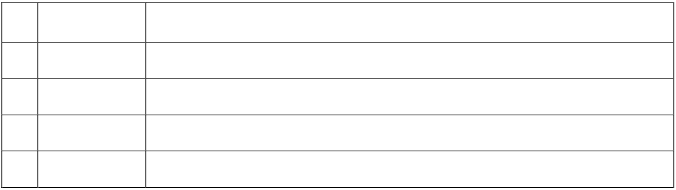 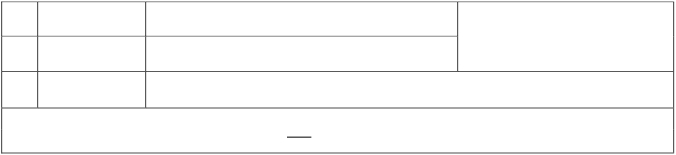     Bildung und Teilhabe (BUT)   Bitte leserlich in DRUCKBUCHSTABEN ausfüllen!1. Kunde (Erziehungsberechtigte/r; bitte beide Elternteile eintragen und unterschreiben!)1	Nachname2	Vorname3	Straße, Nr.4	PLZ, Ort5	Telefon2. Nutzer:	□ Schüler	□ Lehrer9	Nachname	Klasse:10	Vorname13	Nutzernr.	Wird automatisch vergeben.Volljährige Nutzer bitte bei Kunde und Nutzer mit den eigenen Daten etc. ausfüllen!!3. Zuschussantrag für zuschussberechtigte Familien (bitte den Nachweis vorlegen)(Bitte den Zuschussantrag mitsamt Nachweis bei Frau Wolf, Rathaus Zimmer 31 abgeben)* Wenn der Anspruch aus dem Bildungs- und Teilhabepaket besteht und uns ein entsprechender Nachweis vor-liegt, erhalten Sie von der Stadt Freiberg a.N. (Frau Haiart, Zimmer 33) eine Bestätigung, dass Ihr Kind an derMensa zu Mittag isst. Diese Bestätigung müssen Sie zusammen mit einem Antrag beim Jobcenter einreichen. Allgemeine Geschäfts- und Nutzungsbedingungen (AGB)Präambel:Die nachfolgenden AGB dienen der klaren Abgrenzung  der Rechte und  Pflichten im Rahmen des OPS-Mensa-Systems  zwischen demAnbieter, hier der Stadt Freiberg a.N., und den Schüler/-innen, Lehrer/-innen als Nutzer der Mensa an der Oscar-Paret-Schule.§ 1 – Vertragspartner / Nutzer(1)   Vertragspartner  sind  der  unter  Nr.  1-5  genannte  Kunde(die  Erziehungsberechtigten  oder  die  volljährige  Personselbst) und die Stadt Freiberg a.N..(2)   Nutzer im Sinne dieser AGB ist der oben unter Nr. 9 und10 Genannte.(3)   Nutzer  können  alle  Schüler  und  Lehrer  der  Oscar-Paret-Schule  werden.  Über  Ausnahmen  entscheidet  die  StadtFreiberg.§ 2 – Benutzerausweis / Nutzerkonto(1)   Der  Nutzer  erhält  einen  auf  seinen  Namen  ausgestelltenBenutzerausweis  mit  einer  individuellen  Nummer  (Nut-zernummer) und eine vorläufige PIN, welche beim erstenGebrauch  geändert  werden muss.  Für  die  Mensa  nutzbarwird der Ausweis erst mit der Freischaltung nach Abgabedieses Vertrages.(2)   Der Benutzerausweis ist nicht übertragbar.(3)   Im Mensa-System wird für den Nutzer ein Guthabenkontoeingerichtet. Er überweist bargeldlos auf dasKonto der Stadt Freiberg a. N.DE28 6045 0050 0000 0015 80; BIC SOLADES1LBG.  Aus Vereinfachungsgründen	sollten die Überweisungen indurch  5  €  teilbaren  Beträgen  erfolgen.  Das  Maximalgut-haben  beträgt  200  €.  Der Kunde bzw. der Nutzer geht keine finanziel-len  Verpflichtungen,  wie  z.B.  eine  Mindestnutzung  derMensa, ein.(4)   Ersatzausweis:Für einen Ersatzausweis bei Verlust wird eine Kostenpau-schale  von  z.  Zt.  3,00  €  erhoben  und  vom  Konto  abge-bucht.(5)   Die   Adressdaten   sowie   auf   dem   Konto   geführte   Bu-chungsvorgänge   werden   in   der   Datenbank   gespeichertund  sind  nur  für  die  Mitarbeiter  des  OPS-Mensa-Systemszugänglich.§ 3 – Kontoübersicht und Essensbestellung im Internet(1)   Kunde	und	Nutzer	können	im	Internet	unterhttp://ops.sams-on.de  unter  Angabe  von  Nutzernummerund PIN-Code folgende Aktionen durchführen:	Abfragen  des  Kontostandes  /  der  Transaktionen  mit  Da-tum und Uhrzeit	Abrufen des Speiseplanes	Essensbestellung/-stornierung	Sperren des Benutzerausweises / Kontos(2)   Es kann täglich Essen bestellt werden, jedoch mindestens2  Tage  im  Voraus  für  den  gewünschten  Essenstag.  EineStornierung  kann  im  Einzelfall  bis  8  Uhr  am  Tag  derEssensausgabe   erfolgen.   Ausschlaggebend   ist   die   OPS-Mensa-Systemzeit.Wichtiger Hinweis: Stornierung für den Tag der Essens-ausgabe sind nach o.g. Uhrzeit nicht mehr möglich. Aus-gewählte Essen werden definitiv abgebucht und die Kos-ten nicht rückerstattet!§ 4  Bezahlung / Kontostand / Essensausgabe(1)   Der Essenspreis wird bereits bei der Bestellung / Auswahlvom Konto vorläufig abgebucht. Es wird immer der Rest-betrag des Kontos im System angezeigt. Bei einer fristge-rechten   Stornierung   erfolgt   eine   Gutschrift   des   abge-buchten Betrages.(2)   Die   Essensausgabe   erfolgt   mittels   Nutzerausweis   undaufgedrucktem Barcode.(3)   Kann  der  Nutzer  seinen  Ausweis  nicht  vorlegen,  so  kannkeine Essensausgabe erfolgen.(4)   Im System ist ersichtlich, ob der Nutzer sein Essen abge-holt hat.§ 5 – Haftung / Sperrung des Benutzerausweises(1)   Der Kunde haftet bei Verlust des Ausweises bis zur Sper-rung für eventuellen Missbrauch.(2)   Die persönliche PIN darf nur dem Kunden und dem Nutzerbekannt  sein.  Für  eventuellen  Schaden,  der  durch  fahr-lässigen Umgang mit der PIN entsteht, haftet ausschließ-lich der Kunde.(3)   Der Kunde und der Nutzer können unter http://ops.sams-on.de  den  Ausweis  sperren.  Eine  Entsperrung  kann  nurunter Vorlage einer anderweitigen Legimiation / Ausweisdurch einen Mitarbeiter des OPS-Mensa-Systems erfolgen.(4)   Bei  Verlust  des  Benutzerausweises  kann  nach  entspre-chender  Legimitation  ein  Ersatzausweis  beantragt  wer-den. Auf dem alten Nutzerkonto gespeichertes Guthabenwird dabei auf das neue Konto übertragen.(5)   Die  Mitarbeiter  des  OPS-Mensa-Systems  sind  berechtigt,im Fall eines offensichtlichen Missbrauches des Benutzer-ausweises   durch   den   Nutzer   diesen   zu   sperren.   NachRücksprache  mit  dem  Kunden  kann  dieser  wieder  ent-sperrt werden.§ 6 – Kündigung(1)   Beide   Vertragspartner   können   den   Vertrag   zum   Endeeiner Woche schriftlich kündigen.(2)   Bei  Vertragsende  muss  der  Nutzer  den  Benutzerausweiszurückgeben.  Restguthaben  auf  dem  Konto  wird  an  denNutzer ausbezahlt, wenn ein schriftlicher Antrag innerhalb von drei Monaten vorliegt. Ansonten behält sich die StadtFreiberg a. N. es sich vor, das Restguthaben einzubehalten.  Ich habe die AGB des OPS-Mensa-Systems zur Kenntnis genommen und akzeptiere diese mit meiner Unterschrift.___________________________	___________________________	___________________________Datum, Ort	Unterschrift der Kunden	Unterschrift des Nutzers(sofern nicht identisch mit Kunde)Datenschutzklausel:Die persönlichen Daten werden zum Zwecke der elektronischen Datenverarbeitung  gespeichert  und  unterliegen dem Daten-schutz.  Alle  Personen,  welche  Zugriff  zu  den  Daten  haben,  verpflichten  sich,  diese  nicht  an  Dritte  weiterzugeben.  Die  Ab-speicherung der Daten dient nur dem Zwecke der Mensa-Abrechnung und der persönlichen Information des Nutzers und ggfls.seines gesetzlichen Vertreters. Ich habe diese Datenschutzklausel gelesen und stimme zu, dass die o.g. Kunden- und Nutzer-daten elektronisch gespeichert werden.___________________________	___________________________	___________________________Datum, Ort	Unterschrift der Kunden	Unterschrift des Nutzers(sofern nicht identisch mit Kunden)